Ansökan om data för forskning ur Svenska CornearegistretAnsökan sänds till: Upplysningar lämnas av: För ytterligare information om definitioner se ansökan till etikprövningsnämnderna. Beställare (behörig företrädare för forskningshuvudman)Vem ska datauttaget utlämnas till (huvudansvarig för genomförande av projektet)Projektets titel och kort beskrivning Detta dokument har upprättats i två exemplar varav parterna tagit var sitt. Ort:                      Datum: Namnteckning, Registerhållaren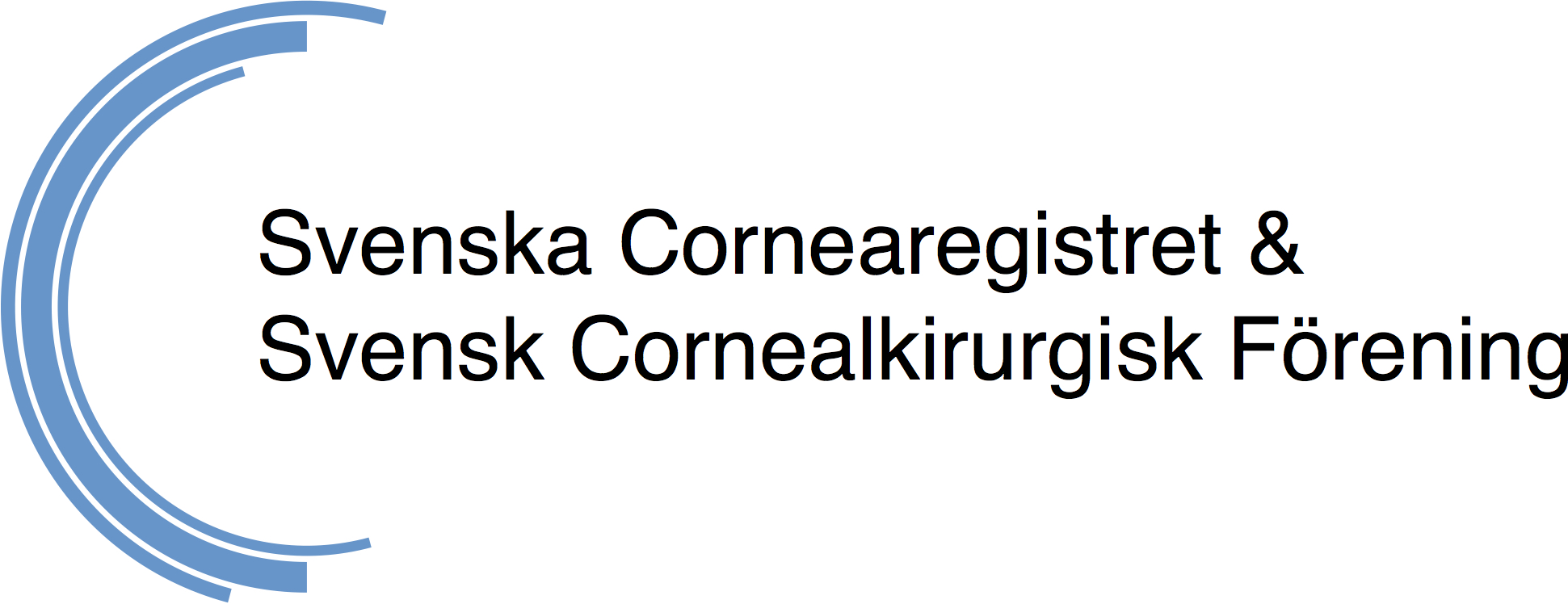 Infoga Registrets eller registercentrets logotyp/namn samt CPUA-myndigheten logotyp/namn	Infoga Registrets eller registercentrets logotyp/namn samt CPUA-myndigheten logotyp/namn	Infoga Registrets eller registercentrets logotyp/namn samt CPUA-myndigheten logotyp/namn	Namn TelefonTitel eller rollOrganisation AdressMobiltelefonE-postadress Faktureringsadress inkl ev referensEventuella medsökandeNamn Telefon Titel eller rollOrganisation Adress MobiltelefonE-postadressTitelSammanfattande projektbeskrivning dvs bakgrund, vetenskaplig frågeställning och målsättning/arbetsplan(bifoga också projektplan)Slutdatum för projektetAnsvarig forskare:	
Ansvarig forskare:	
Ansvarig forskare:	
Finns beslut från Etikprövningsnämnd (EPN)?	     	Diarienr:	                       (bifoga kopia)Finns beslut från Etikprövningsnämnd (EPN)?	     	Diarienr:	                       (bifoga kopia)Finns beslut från Etikprövningsnämnd (EPN)?	     	Diarienr:	                       (bifoga kopia)Vilket kvalitetsregister önskas uppgifter från?Önskas stöd från register eller registercentra (t.ex. databearbetning eller statistikerstöd).Vilket kvalitetsregister önskas uppgifter från?Önskas stöd från register eller registercentra (t.ex. databearbetning eller statistikerstöd).Om ja, beskriv vilket typ av stödOm ja, beskriv vilket typ av stödSka datauttaget samköras med andra register? Ska datauttaget samköras med andra register? Om ja, ange registerOm ja, ange registerMyndighet/registerhållareMyndighet/registerhållareI vilket filformat önskar ni att data levereras?I vilket filformat önskar ni att data levereras?SAS	☐ version ___Excel	☐
SPSS	☐ version  Tabbseparerad textfil ☐Annat ☐SAS	☐ version ___Excel	☐
SPSS	☐ version  Tabbseparerad textfil ☐Annat ☐Om annat, ange vilket Om annat, ange vilket Sökandes accepterande av villkor för utlämnandeSökandes accepterande av villkor för utlämnandeDatum Datum Sökande bestyrker härmed att han/hon tagit del av och accepterat angivna villkor för utlämnande av registerdata som är uppställda i beslutet nedan i detta dokument (Beslut om utlämnande av uppgifter från Svenska Cornearegistret vid CPUA-myndigheten )
UnderskriftSökande bestyrker härmed att han/hon tagit del av och accepterat angivna villkor för utlämnande av registerdata som är uppställda i beslutet nedan i detta dokument (Beslut om utlämnande av uppgifter från Svenska Cornearegistret vid CPUA-myndigheten )
UnderskriftNamnförtydligande Namnförtydligande Bilagor (samtliga bilagor bifogas)Bilagor (samtliga bilagor bifogas)Ansökan om etikprövning inkl. bilagor  
Beslut från regional etikprövningsnämnd 
Projektplan
Önskade variabler
Om personuppgifter ska behandlas av annan än forskningshuvudmannen så ska ett skriftligt personuppgiftsbiträdesavtal ingås och bifogas (t.ex. om forskaren tar hjälp från externa parter för behandling av data).
Ansökan om etikprövning inkl. bilagor  
Beslut från regional etikprövningsnämnd 
Projektplan
Önskade variabler
Om personuppgifter ska behandlas av annan än forskningshuvudmannen så ska ett skriftligt personuppgiftsbiträdesavtal ingås och bifogas (t.ex. om forskaren tar hjälp från externa parter för behandling av data).
